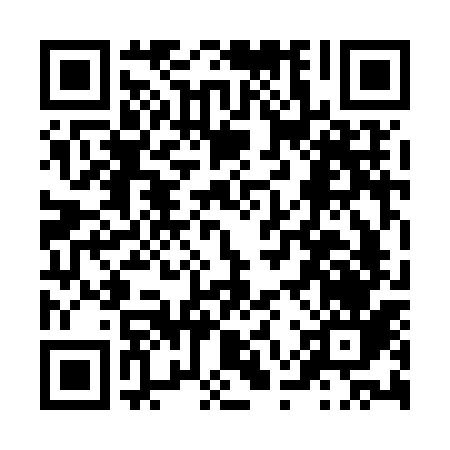 Ramadan times for Orebro, Orebro, SwedenMon 11 Mar 2024 - Wed 10 Apr 2024High Latitude Method: Angle Based RulePrayer Calculation Method: Muslim World LeagueAsar Calculation Method: HanafiPrayer times provided by https://www.salahtimes.comDateDayFajrSuhurSunriseDhuhrAsrIftarMaghribIsha11Mon4:094:096:2612:093:465:535:538:0212Tue4:054:056:2312:093:485:555:558:0513Wed4:024:026:2012:083:505:585:588:0814Thu3:593:596:1712:083:526:006:008:1115Fri3:553:556:1512:083:546:036:038:1316Sat3:523:526:1212:083:566:056:058:1617Sun3:483:486:0912:073:586:076:078:1918Mon3:453:456:0612:074:006:106:108:2219Tue3:413:416:0312:074:026:126:128:2520Wed3:383:386:0012:064:046:146:148:2821Thu3:343:345:5712:064:066:176:178:3122Fri3:303:305:5412:064:086:196:198:3423Sat3:263:265:5112:064:096:226:228:3724Sun3:233:235:4812:054:116:246:248:4025Mon3:193:195:4512:054:136:266:268:4326Tue3:153:155:4212:054:156:296:298:4627Wed3:113:115:3912:044:176:316:318:5028Thu3:073:075:3612:044:196:336:338:5329Fri3:033:035:3312:044:206:366:368:5630Sat2:592:595:3012:034:226:386:389:0031Sun3:543:546:271:035:247:407:4010:031Mon3:503:506:241:035:267:437:4310:072Tue3:463:466:211:035:277:457:4510:103Wed3:413:416:181:025:297:477:4710:144Thu3:373:376:161:025:317:507:5010:185Fri3:323:326:131:025:327:527:5210:226Sat3:273:276:101:015:347:557:5510:257Sun3:233:236:071:015:367:577:5710:298Mon3:183:186:041:015:377:597:5910:349Tue3:133:136:011:015:398:028:0210:3810Wed3:073:075:581:005:418:048:0410:42